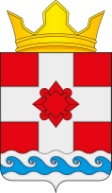 АДМИНИСТРАЦИЯКУЗЬМИЩЕНСКОГО СЕЛЬСКОГО ПОСЕЛЕНИЯКостромского муниципального района Костромской областиПОСТАНОВЛЕНИЕ В соответствии с Федеральным законом от 21.12.1994г. № 69-ФЗ                       «О пожарной безопасности», Законом Костромской области от 22.11.2000 года                 № 124-ЗКО «О пожарной безопасности на территории Костромской области», постановлением администрации Костромского муниципального района от 10.07.2023г. № 1691 «Об отмене особого противопожарного режима на территории Костромского муниципального района», администрацияПОСТАНОВЛЯЕТ:1. Отменить с 11.07.2023 года особый противопожарный режим на территории Кузьмищенского сельского поселения Костромского муниципального района Костромской области, введенный постановлением администрации Кузьмищенского  сельского поселения Костромского муниципального района  от 13.04.2023г. «О введении особого противопожарного режима на территории Кузьмищенского сельского поселения Костромского муниципального района Костромской области».2. Настоящее постановление вступает в силу с момента подписания и подлежит опубликованию в информационном бюллетене «Кузьмищенский вестник», официальном сайте администрации Кузьмищенского сельского поселения.Глава Кузьмищенскогосельского поселения                                                                              О.Н. Голубева